   Технологическая карта открытого урока английского языка в 4 классе «The Working Day.Jobs»Дата проведения: 11.10. 2023гЗадачи:- образовательные:  - научить называть профессии; -	формировать навыки употребления наречий частотности always, usually, sometimes, never; -	научить читать буквы e, i  и u в сочетании с буквой r.-развивающие:  - развивать умения аудирования, чтения, говорения и письма;  - развитие памяти, внимания и мышления.-воспитательная:    - создать положительную мотивацию к дальнейшему изучению языка. Тип урока:   урок усвоения  новых знаний.  Базовый учебник: «Английский в фокусе»,  4 класс: учебник для  общеобразовательных организаций [Н.И. Быкова, Дж. Дули,  М.Д.  Поспелова,  В. Эванс]– М.: Просвещение, 2015 Планируемые  результаты:Предметные:   Формирование активного и пассивного лексического запаса по теме «Профессии». Правильно читают; активно используют в речевой практике слова из нового  лексического и грамматического материала; составляют     монологические, диалогические  высказывания с опорой на иллюстрации, грамматические модели. Развитие навыков аудирования  и произносительных навыков.Метапредметные: Овладение умением планировать свои действия в соответствии с поставленной задачей и условиями ее реализации.Овладение способностью принимать и сохранять цели и задачи учебной деятельности, находить средства ее осуществления.Формирование умений пользоваться  наглядными средствами предъявления языкового материала, проводить сравнение по заданным критериям.Личностные:   Формирование учебно-познавательного интереса к новому учебному материалу и способам решения новой задачи.Формирование навыков самоанализа и самоконтроля.Активная лексика/структуры: bake/ baker/ baker’s, greengrocer/ greengrocer’s, mechanic, postman/ post office, waiter, nurse, (how) often, always, usually, sometimes, never, clean your room, play sports, go shopping, wash the dishes, uniform; What are you? What do you do?Лексика для рецептивного усвоения: fix, serve, carry, sick, wake up.Оборудование: плакат  “My Town”, картинки с изображением профессий, аудиозапись (CD)Технологическая карта урока английского языкаФИО (полностью)Емельянова А.Н., Слепцова Д.В., Пахомова Айна-ученица 11 классаКласс4 классТема,  и номер урока в теме Module 2 “A working day”, урок 2 “The Animal Hospital”(40 мин)№        Этап                                       Содержание урока                                       Содержание урокаФормируемые УУД№        ЭтапДеятельность учителяДеятельность обучающихся1Организационный  момент Цель – настроить на общение на английском языке.Приветствие, создание положительной атмосферы.  -Hello, children! I’m glad to see you. How are you? Sit down, please!  Are you ready to start our lesson?Как я и говорила, сегодня у нас необычный урок. У вас сегодня 3 учителя: я, Диана Владимировна и Айна… Цель -  включиться в иноязычное общение, отреагировав на реплику учителя согласно коммуникативной задаче.-We are fine, thank you.We are ready to start our lesson.Личностные:  формировать чувство доброжелательности, приветливости.Коммуникативные: участвовать в диалоге, слушать и понимать других.Регулятивные: определяют и формулируют цель деятельности на уроке с помощью учителя (самостоятельно);2Фонетическая зарядкаЦель – развитие фонетических навыков, настроить артикуляцию учащихся на английскую речь.-At first let’s do our phonetic exercises!  На доске скороговорка: 'A tricky, frisky snake with sixty super scaly stripes.' (слайд 1)Организует работу со звуками английского языка. -Please, listen and repeat.  Цель - повторить за учителем фонетически правильно английские звуки и слова.Слушают учителя, повторяют звуки и слова. Затем читают скороговорку самостоятельно.Регулятивные: осуществлять самоконтроль правильности произношения. Познавательные: Извлекать необходимую информацию из прослушанного3 Целеполагание и мотивацияДиана Владимировна Цель –поставить познавательную задачу.Прием «мозговой штурм»Помогает обучающимся сформулировать тему урока и цель. (На доске картинки с изображением людей различных профессий)-Children, please, look at the board!What is our lesson about? Как выдумаете, о чем мы сегодня будем говорить?You are right! Todayyou’ll learn, read and talk about jobs. (слайд 2)Цель – сформулировать тему, задачу урока. Отвечая на наводящие вопросы, обучающиеся формулируют тему урока в понятной для них формеРегулятивные: определить и сформулировать цель деятельности на уроке с помощью учителяКоммуникативные: высказывать свою точку зрения, оформлять свои мысли в устной речиЛичностные:  Мотивация учебной деятельности (социальная, учебно-познавательная)4 Введение нового учебного материала Айна, Айна Николаевна:Цель:  ввести и отработать  новую лексику/лексические структуры по теме На экране картинки с изображением  профессий baker, greengrocer, mechanic, postman, waiter, nurseДавайте сначала повторим слова, которые мы прошли на прошлом уроке (слайд 3)And now? Listen to me, please!  (на экране написано предложение- объяснение профессии. Ребята должны догадаться о ком идет речь) -Look! I wear a uniform. I serve food and drinks. - waiter  Пишет слово waiter под картинкой. Open your copybooks and write down new word. (дети записывают слова с переводом в тетрадь) Вводит все новые ЛЕ. (слайды 4-8)-Open your books at page 28 Ex.1  Let’s listen and repeat.  (слайд 9)Ex.3, p-28Воспроизводит диалог с участием одного из учеников.-Take pictures and talk about the jobs.Помогает в случае затруднения.(слайд 10)-Let’s learn some words that can help you say how often you do something.На доске пишет предложения, ставит галочки:I always watch TV in the evening.۷۷۷۷I usually play sports on Sunday. ۷۷۷I sometimes wake up late. ۷۷I never walk to school. x-Что означают подчеркнутые слова? Где они стоят в предложении?Помогает догадаться о значении выделенных слов, обращает внимание на место наречий частотности в предложениях.  (слайд 11-12)Цель:   приобрести речевые навыки употребления новых ЛЕ/структурДети повторяютхором и индивидуально каждое слово за учителем. Слушают запись, повторяют слова в паузах хором и индивидуально.  Читают слова самостоятельно.Читают предложения, соотносят предложения и профессии. Выполняют задание самостоятельно.Обучающиеся повторяют за учителем, разыгрывают аналогичные диалоги в парах. Затем некоторые обучающиеся разыгрывают диалоги в парах перед классом.Отвечают на вопросы учителя, анализируютРегулятивные: Принимать и сохранять цели и задачи учебной деятельности, находить средства ее осуществленияПознавательные:  составлять осознанные и произвольные речевые высказывания; использовать знаково-символические средстваКоммуникативные: умение отвечать и реагировать на реплику адекватно речевой ситуации5ФизминуткаЦель: психоэмоциональная  разгрузка учащихся- Are you tired? Let's have a rest.  "Head and shoulders"-  (слайд 13)   Good, sit down pleaseВыполняют движенияЛичностные:  ценностное отношение к своему здоровью6 Закрепление учебного материалаЦель: обеспечить понимание (усвоение) лексики/лексических структур по теме Выполняем интерактивное упражнение на закрепление. (слайд 14-24)Цель:   научиться правильно использовать наречия в предложениях, научиться работать в коллективеВставляют правильное наречие в предложение, переводят получившееся предложение.Коммуникативные: адекватно использовать речевые действия для решения коммуникативных задач7  Развитие фонетических навыков (если успеем)(слайд 25-26)Цель:  научить читать буквы e, i  и u в сочетании с буквой rEx.5, p-29-Look at the picture and listen to the tongue-twisterОбращает внимание на чтение букв e, i  и u в сочетании с буквой r . Следит за правильностью произношения.Ex.6, p-29Обращает внимание на долгий звук [ɜ:] Следит за правильностью чтения, помогает по мере необходимостиЦель – научиться  читать буквосочетания ir, ur, erСлушают запись, повторяют за диктором. Затем читаю вслух самостоятельноЧитают слова хором и индивидуальноРегулятивные: Сравнивать способ действия и его результат с заданным эталоном с целью обнаружения отклонений и отличий от образца8Информация о домашнем задании. Инструктаж по его выполнениюПоясняет задание, записывает на доске WB-Ex. 1 p-14Выучить слова p-28Записывают в дневникиЛичностные:  проявляют познавательный интерес к учебной деятельности (изучению иностранного языка)9 РефлексияЦель: сравнить способы и методы, применяемые другими, со своимипредлагает обучающимся проанализировать свою работу, сказать чему научились.-Can you talk about jobs?Can you say how often you do something?Просит детей выбрать рисунок: Рефлексия.«Волшебное дерево»  - Листочек – у меня не получается, мне нужна помощь. Цветочек – было трудно, но я понял. Яблоко – у меня всё получается.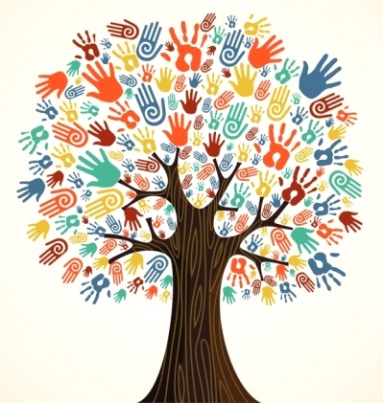 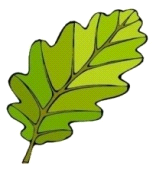 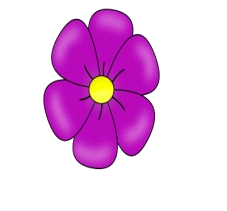 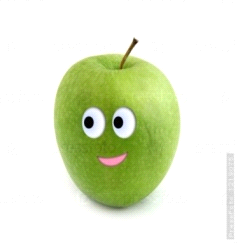 И в конце я хочу спросить у вас, как вы думаете, почему сегодня у нас урок вела не я одна. А вместе с Дианой Владимировной и Айной? (небольшая информация про год наставника)-The lesson is over. Goodbye, children!Цель: стремление  к самосовершенствованиюГоворят, чему научились, что узналиОценивают свою работу на урокеОтветы детей.Регулятивные:  оценка- выделение и осознание учащимся того, что усвоено и что еще подлежит усвоению, осознание качества и уровня усвоения